О проведении месячника правовых знаний под девизом «Имею право, несу ответственность» на территории Соль-Илецкого городского округа       В  соответствии с Межведомственным комплексным планом по предупреждению безнадзорности, правонарушений, антиобщественных действий несовершеннолетних, других асоциальных явлений в детской и подростковой среде, защите их прав и законных интересов в Оренбургской области на 2021-2022 гг., планом работы комиссии по делам несовершеннолетних и защите их прав Правительства Оренбургской  области, планом работы комиссии по делам  несовершеннолетних и защите их прав администрации Соль-Илецкого городского округа с целью воспитания правовой грамотности учащихся, духовно-нравственных качеств личности и гражданской позиции подростков, постановляю:        1. Провести  месячник правовых знаний  на территории Соль-Илецкого городского округа  с 15 ноября по 15 декабря 2022 года под девизом: «Имею право, несу ответственность».        2. Утвердить план мероприятий согласно приложению № 1 к настоящему постановлению   и график встреч членов комиссии по делам несовершеннолетних и защите их прав  с учащимися  образовательных  организаций  согласно  приложению № 2 к настоящему постановлению.         3. Контроль за исполнением  настоящего постановления возложить на  исполняющего обязанности заместителя главы администрации Соль-Илецкого городского округа  по социальным вопросам Л.А. Абубакирову.       4. Постановление вступает в силу после его официального  опубликования.Глава муниципального образования Соль-Илецкий городской округ                                               В. И. ДубровинРазослано: прокуратура Соль-Илецкого района, организационный отдел, членам КДН и ЗП. ПЛАН мероприятий по организации и проведению месячника правовых знаний  «Имею право, несу ответственность»на территории Соль-Илецкого городского округа  с 15 ноября по 15 декабря  2022 годаГрафик  встреч членов комиссии по деламнесовершеннолетних и защите их прав,с учащимися  образовательных  организацийв рамках  месячника правовых знаний  в онлайн-режиме (15.11. – 15.12.2022 г.)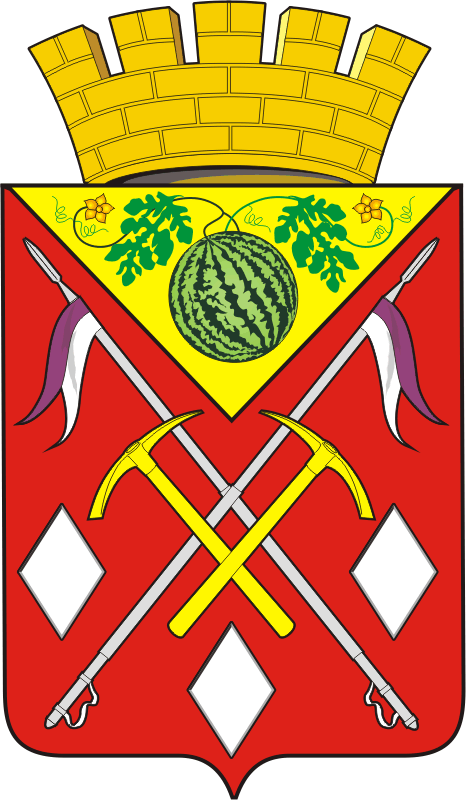 АДМИНИСТРАЦИЯМУНИЦИПАЛЬНОГО ОБРАЗОВАНИЯСОЛЬ-ИЛЕЦКИЙ ГОРОДСКОЙ ОКРУГОРЕНБУРГСКОЙ ОБЛАСТИПОСТАНОВЛЕНИЕ14.11.2022 № 2262-пПриложение № 1к постановлению   администрации                                                       Соль-Илецкого  городского округа                                                                  от 14.11.2022 № 2262-п№п/пМероприятияСроки исполнения (проведения)Место проведенияОтветственныеI. Нормативное обеспечение I. Нормативное обеспечение I. Нормативное обеспечение I. Нормативное обеспечение I. Нормативное обеспечение 1.Подготовка и реализация постановления главы администрации муниципального образования «Об организации и проведении месячника правовых знаний на территории Соль-Илецкого городского округа в 2022 году».       ноябрь2022 г.Администрация  Соль-Илецкого городского округа КДН и ЗП Л.М. АбдульмановаII. Организационные мероприятияII. Организационные мероприятияII. Организационные мероприятияII. Организационные мероприятия1.Проведение Дня правовой помощи детям в Оренбургской области.Консультативная помощь18 ноября .2022 г.Администрация ГБУСО «КЦСОН» в г. Соль-ИлецкеУправление образованияОДН и ЗПОрганы местного самоуправления Органы управления образованиемСоциальная служба2.Создание в муниципальных образованиях условий для организации:- конкурсов фото-видео материалов, публицистических материалов правовой тематики (газеты, журналы) с поощрением победителей;- мероприятий правовой направленности с участием подготовленных волонтеров из числа обучающихся общеобразовательных организаций, организаций начального и среднего профессионального образования, ВУЗов.Ноябрь  2022 г.Территория округаОрганы прокуратуры Органы местного самоуправления Органы управления образованиемОбразовательные организациии другие ведомства3Размещение на стендах, расположенных в местах, доступных для несовершеннолетних и родителей (законных представителей),  текста Конвенции о правах ребенка,  данных с номерами телефонов Уполномоченного по правам ребенка в Оренбургской области, должностных лиц органов управления образованием, социальной защиты населения, здравоохранения, подразделений по делам несовершеннолетних отделов внутренних дел, комиссий по делам несовершеннолетних и защите их прав, номера «Общероссийского телефона доверия», единого федерального номера службы телефонного консультирования по проблемам безопасного пользования сети – Интернет и мобильной связи, телефона доверия Оренбургского областного клинического наркологического диспансера  и др.весь периодТерритория округаКДН и ЗПУчреждения системы профилактики безнадзорности и правонарушений несовершеннолетних округа4.Оказание консультативно-психологической помощи детям и их родителям специалистами «Детского телефона доверия» с единым общероссийским номером8-800-2000-122Проведение разъяснительной работы с несовершеннолетними о возможности получения психологической помощи в учреждениях социального обслуживания по месту жительства  в рамках акции «Скажи, о чем молчишь.»весь периодТерритория округаОбразовательные организацииУчреждения системы профилактики округаРуководители образовательных организаций 5.Обеспечение работы «Горячих телефонов» по вопросам защиты прав несовершеннолетних и другим правовым вопросам.весь периодТерритория округаУчреждения системы профилактики  округа6.Разработка и распространение информационных материалов правовой направленности.весь периодТерритория округаУчреждения системы профилактики  округа            7. Разработка и распространение раздаточного материала (листовок, газет, памяток) на актуальные темы по формированию здорового образа жизни и вопросам прав несовершеннолетних в части охраны здоровья и гарантированного объема бесплатной медицинской помощи.весь периодТерритория округаУчреждения системы профилактики  округа8.Оказание консультативной помощи подросткам и их законным представителям по вопросам пропаганды здорового образа жизни.весь периодадминистрация  городского округаУчреждения системы профилактики  округа9.Осуществление контроля за занятостью во внеурочное время учащихся, состоящих на всех видах профилактического контроля и  учета.весь периодТерритория округаУчреждения системы профилактики  Соль-Илецкого городского округа10.Активизация деятельности служб медиации по снижению уровня конфликтности в детско-подростковой среде, осуществление системного просвещения педагогов, обучающихся, родителей  основам конфликтологии и медиации, обучение их восстановительным (примирительным) технологиям и практикам.весь периодТерритория округаУчреждениясистемыпрофилактики безнадзорности и правонарушенийокругаУправление образования Е.К. Никитина11.Информирование несовершеннолетних с наркологическими  расстройствами  и склонных к употреблению  ПАВ  о возможности   получения лечебной   и реабилитационной помощи  в стационарном отделение  медицинской помощи  для детей и подростков  ГАУЗ «ООКНД».весь периодТерритория округаГАУЗ «Соль-Илецкая МБ»Врач – нарколог ГАУЗ «ООКНД» Т.В. ЛьвоваII. Информационная безопасность несовершеннолетних.II. Информационная безопасность несовершеннолетних.II. Информационная безопасность несовершеннолетних.II. Информационная безопасность несовершеннолетних.1Мероприятия под девизом «Информационная безопасность  обучающихся» уроки медиабезопасности, тематические занятия в рамках уроков ОБЖ, анкетирование, информатики, обществознания, права, правовые практикумы и инструктажи по обучению детей и подростков правилам ответственного и безопасного использования Интернета и мобильной связи: «Безопасность детей в сети», Как не стать жертвой в сети Интернет», «Защита информации от современных компьютерных угроз».весь периодОбразовательные организацииРуководители муниципальных  органов управления образованиемРуководители образовательных организаций и детскихспециализированных учреждений системы социального обслуживания населенияОрганы и учреждения системы профилактики 2Распространение информации о возможности использования портала «Персональные данные дети» и видеороликов Роскомнадзора «Персональные данные».весь периодТерритория округаОрганы и учреждения системы профилактики безнадзорности и правонарушений несовершеннолетнихКДН и ЗПIII.  Массовые мероприятияIII.  Массовые мероприятияIII.  Массовые мероприятияIII.  Массовые мероприятия1.Организация мероприятий, направленных на повышение правовых знаний несовершеннолетних в том числе  по изучению Конвенции о правах ребенка, Конституции РФ, международного и российского законодательства в сфере прав человека с участием юристов, правоведов, сотрудников прокуратуры, КДН и ЗП, ОПДН ОМВД и других заинтересованных специалистов;проведение часов общения, бесед, круглых столов, дискуссий, акций, конкурсов, викторин, выпуск стенгазет, подготовка телепередач, размещение информационно-пропагандистких материалов на сайтах образовательных организаций по вопросам правовой ответственности несовершеннолетних, защите их прав и свобод.весь периодОбразовательные организациидетский домспецшкола для мальчиковУчреждения системы профилактики Руководители образовательных организаций,детского дома,спецшколы для мальчиков2.Проведение онлайн - мероприятий, посвященных :-Международному дню защиты прав детей-Дню матери России- Международному Дню защиты информации-Международному дню прав человека- Всемирному  Дню информации-Дню Конституции РФ18 ноября 30 ноября25 ноября30 ноября 26 ноября26 ноября 12 декабря 2022г.Территория округаРуководители ООМОБУ ДОД ЦТРУчреждения системы профилактики безнадзорности и правонарушений несовершеннолетних округа3.Заседание Совета профилактики  с волонтерами   на тему «Я в ответе за свои поступки». 5 декабря 2022г.Ресурсный центр поддержки  добровольчестваКФСДМ4.Участие во Всероссийской  олимпиаде  школьников  по вопросам   избирательного права  и избирательного процесса «СОФИУМ»15 ноября 2022г. МОАУ «СОШ №5 г. Соль-Илецка»КФСДМ, Управление образования 5.Сбор  окружной детской общественной правой палатыдекабрь 2022 г.ОбразовательныеорганизацииКФСДМ, Управление образования, ЦТР6.Спортивные мероприятия, турниры, принятие нормативов Всероссийского физкультурного комплекса ГТОВ течение всего периодаТерритория округаКФСДМУправление образования 7Проведение областного детского референдума12 декабря 2022 г.Образовательные организацииУправление образования  8.Книжные выставки, уроки права, мероприятия посвященные знанию конституции и своих прав.весь периодКлубныеучрежденияРуководителиклубныхорганизаций9.Проведение спортивного праздника для детей-инвалидов с приглашением несовершеннолетних, состоящих на контроле в КДН и ЗП в рамках Всемирного дня ребенка и Дня инвалидов.весь периодФОККФСДМЧлены КДН и ЗПVI. Правовое просвещение родителейVI. Правовое просвещение родителейVI. Правовое просвещение родителейVI. Правовое просвещение родителей1.Организация и проведение родительских всеобучей «Дети имеют право», «Профилактика употребления наркотиков и других психотропных веществ», «Подросток в мире привычек», «Этот трудный подростковый возраст», «Роль семьи в развитии моральных качеств ребенка»в период месячникаТерритории округаУправление образования Руководителиобразовательныхорганизаций2.Организация и проведение родительских собраний «Ответственное родительство – крепкая семья».в период месячникаТерритории округаУправление образования Руководителиобразовательныхорганизаций3.Тематические  занятия в рамках родительского всеобуча по правовому просвещению родителей, разъяснению  последствий неисполнения ими обязанностей по воспитанию и обучению детей, предупреждению несчастных случаев с детьми, жестокого обращения с ними, а также информирование родителей о специальных  программах контроля, ограничивающих нежелательный конвент на домашних компьютерах, о действующих в  России линиях помощи детям и их родителям в случаях Интернет – угроз «Обеспечение комплексной  безопасности детей – общая забота семьи, государства и общества».в период месячникаТерритории округаУправление образования Руководителиобразовательныхорганизаций4.Тематические заседания Советов профилактики, управляющих советов и других органов государственно-общественного управления образованием по вопросам  предупреждения правонарушений и других негативных явлений в детско-подростковой среде, обеспечения  комплексной безопасности детейв период месячникаТерритория Соль-Илецкого городского округаУправление образования Руководителиобразовательныхорганизаций5.Индивидуальные и групповые консультации психолого – педагогической и правовой направленности для семей, находящихся  в  социально опасном положении.в период месячникаТерритория Соль-Илецкого городского округаУправление образования Руководителиобразовательныхорганизаций6.Проведение родительских собраний в организациях, подведомственных министерству физической культуры, спорта и туризма, по вопросам правовой защищенности несовершеннолетних.весь периодТерритории округаМинистерство физической культуры, спорта и туризмаМуниципальные образованияV. Информационное сопровождениеV. Информационное сопровождениеV. Информационное сопровождениеV. Информационное сопровождение1.Освещение в средствах массовой информации хода и итогов проведения месячника правовых знаний.весь периодСМИ  округаКДН и ЗП Органы и учреждения системы профилактики округа2.Подготовка телепередач, информационных буклетов, размещение информационно - пропагандистских материалов на сайтах образовательных организаций по вопросам защиты прав детей и соблюдения обязанностей.весь периодСМИ  округаРуководители образовательных организацийПриложение № 2к постановлению   администрации                                                       Соль-Илецкого  городского округа                                                                  от 14.11.2022 № 2262-п№ п/пОбразовательнаяорганизацияКонтактный телефонЧлены КДН и ЗП1.Государственное казенное образовательное учреждение для детей-сирот и детей, оставшихся без попечения родителей «Детский дом» г. Соль-Илецка2-55-39Г.В. ВасильеваЕ.В. Мартынов2.МОБУ « СОШ №1 г. Соль-Илецка»2-34-79А.С. Кучкин3.МОБУ «СОШ №7 г. Соль-Илецка»2-82-07А.А. Гаврилин4.МОАУ «СОШ №4 г. Соль-Илецка»2-37-05Л.А. Абубакирова5.МОАУ «СОШ №5 г. Соль-Илецка»2-56-83Л.В. Шмелева6.МОБУ «СОШ №2 г. Соль-Илецка»	2-33-032-35-02А.А. ГаврилинО.И. Кабашева  7.МОБУ «СОШ №3 г. Соль-Илецка2-59-272-66-43В.Ю. Марковская8.МОБУ «Лицей Соль-Илецкого  округа»2-76-282-79-01Т.В. Белоусова  9.ГАОУ  СПО «Соль-Илецкий индустриально-технологический техникум2-33-36М.Н. Навозенко 10.МОАУ «Ветлянская СОШ»34-2-34Л.М. Абдульманова Т.В. Львова11МОБУ «Красномаякская  СОШ»37-3-50О.И. Резникова12.МОБУ «Саратовская СОШ»2-21-07Л.В. Маркелова 13.МОАУ «Григорьевская СОШ»3-02-43М.А. Кузнецова14.ГКУ учебно-воспитательное общеобразовательное учреждение для обучающихся с девиантным (общественно-опасным)  поведением  «Специальная общеобразовательная школа открытого типа  (для мальчиков)  Оренбургской области».2-33-36 Н.Г. Мещерова